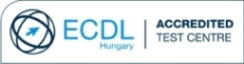 ECDL vizsgaközponttal kapcsolatos információk(129. sz. vizsgaközpont)Általános tájékoztató:Tájékoztató az ECDL-rőlECDL vizsgaközpont kapcsolattartó, ECDL vizsgáztató:Kulcsár László Tibore-mail:  klaszlo@tancsicsoh.hutelefon: 06/20-669-8010VizsgáztatóCsányi Lászlóe-mail:  csanyi@tancsicsoh.huVizsgaidőpontokA következő ECDL vizsga időpontja elérhető a http://njszt.hu/ecdl/vizsgakozpontok oldalon a vizsgaközpont kiválasztásával (Békés megye, 129. sz. vizsgaközpont)Jelentkezés a vizsgákra:Személyesen Kulcsár László Tibor intézményvezető-helyettesnélLevélben a klaszlo@tancsicsoh.hu címenTelefonon a 68-411-362 246. mellék Kulcsár László Tibor intézményvezető-helyettesnélTelefonon a 20-669-8010 Kulcsár László Tibor intézményvezető-helyettesnélJelentkezni a vizsga előtti napon 12 óráig lehet!Vizsgával, regisztrációval, egyéb ECDL ügyekkel kapcsolatos információ kérése:klaszlo@tancsicsoh.hu címen További ECDL információ: www.ecdl.hu